109年度「水田生態教育推廣計畫」工作坊簡章壹、計畫目標：為協助農田水利相關推廣人員在從事水田生態相關推廣時，更能結合多面向資源設計作業組課程及教案，針對不同年齡層的參與者有技巧的帶領活動，故規劃農田水利相關課程、水圳文化傳承及創新、第一線推廣人員經驗談，將在工作坊習得的能力帶回家鄉，灌輸青年學子水田生態保護之觀念，深化全民水田三生及防洪減災等觀念，並讓更多的人能認識水田、關心水田進而愛護水田。貳、輔導單位：行政院農業委員會參、主辦單位：中華民國四健會協會肆、協辦單位：各級農、漁會及農田水利會伍、課程內容：農田水利知識課程、活動辦理技巧、設計教案、資源盤點、內容說明              及實地參訪實作等。(課程表)陸、時間地點：一、訓練日期：109年8月10日(一)至8月11日(二)二、訓練地點：福爾摩沙酒店B1會議室(臺中市中區建國路173號)柒、申請標準：一、全國各級農、漁會四健督、指導員。二、全國農、漁會義務指導員。三、曾參加過水田生態種子培訓營之學員。四、有意願或是正在從事農田水利推廣之工作者。五、全國大專校院、高中職校及國中小教師。六、社區發展協會幹部及志工。七、對於水田生態教育有興趣之民眾。捌、申請方式：一、採網路報名，請於109年7月20日(一)前填寫報名表，個資提供同意書於活動當日繳交，報名網址https://reurl.cc/d0bRqV。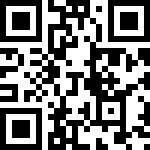     或可手機掃QR Code 連結報名。二、本次活動預計招收25名，額滿將提早截止報名。 三、錄取通知將於報名截止後七個工作日內於協會網站公告並發文通知。 四、本次工作坊將頒發16小時研習證書。玖、配合方式：受訓人員參訓需繳交活動配合款1,200元，並於公告錄取名單後七個工作日內繳交完畢。拾、報名須知：  一、我們需要願意用親近土地的方式並主動學習的參加者，以保育推廣水田生態為宗旨，請謹守對居民及環境的友善，活動進行中，請您配合遵守講師以及農夫老師的準則，並共同協助清理廚餘、圳溝、垃圾與整理場地。  二、請自備洗髮乳、沐浴乳、毛巾、牙刷、牙膏及刮鬍刀等個人清潔用品。  三、請自備環保碗、筷、水瓶，減少一次性塑膠垃圾。拾壹、聯絡方式：一、聯絡人：中華民國四健會協會  王承霖專員二、電話：02-2362-6021#10三、E-mail：h685141@fourh.org.tw109年度水田生態教育推廣計畫工作坊個人資料提供及肖像權同意書為遵循個人資料保護法之規定，所屬鄉鎮縣市區農會、漁會、中華民國四健會協會、行政院農業委員會、中華民國農會等相關單位(以下簡稱農業相關單位)將依據內部個人資料保護政策善盡您個人資料之管理責任。農業相關單位並對其管理與處理方式告知如下:農業相關單位將於辦理相關活動時利用您個人資料，包括姓名、身分證字號、連絡電話、傳真、手機、地址、電子信箱等得以直接或間接識別您個人之資料。農業相關單位取得您的個人資料，係基於業務運作及服務推廣之蒐集、處理及利用，您的個人資料將受到個人資料保護法及相關法令之規範。農業相關單位將透過前述取得之聯絡資訊傳達訓練課程、相關活動及農業資訊，或以電話進行業務聯絡，若您未簽署本同意書，將無法獲取相關訊息。您可依個人資料保護法，就您的個人資料向農業相關單位申請: (1)查詢或請求閱覽 (2)請求製作複製本 (3)請求補充或更正(4)請求停止蒐集、處理及利用 (5)請求刪除活動進行中，本協會將適時拍攝活動影像，供日後推廣用（如海報、展板、影片等），謝謝您的支持讓更多人可以分享精彩內容。您因行使上述權利而導致您的權益產生減損時，農業相關單位不負相關賠償責任。如需以上服務可電洽：中華民國四健會協會王承霖專員，電話：02-2362-6021#10。本同意書如有未盡事宜，依個人資料保護法或其他相關規定辦理。本人以瞭解此同意書符合個人資料保護法及相關規定要求，授予農業相關單位進行所述目的之使用權利，並留存同意書以供日後查驗。立同意書人:                    簽章中華民國 109 年        月        日109年水田生態教育推廣計畫工作坊培訓營課表109年水田生態教育推廣計畫工作坊培訓營課表109年水田生態教育推廣計畫工作坊培訓營課表109年水田生態教育推廣計畫工作坊培訓營課表第一天-8/10第一天-8/10第一天-8/11第一天-8/11時間課程時間課程09:00-09:30集合+報到07:00-07:20晨喚09:30-10:00開幕式07:20-07:50一日之計在於晨10:00-10:30【水田生力軍】-團隊建立中華民國四健會協會07:50-08:30水田風光10:00-10:30【水田生力軍】-團隊建立中華民國四健會協會08:30-10:30【水田三兩事】白冷圳踏查10:30-12:00【水田知識家】-四健與水田生態顏淑玲秘書長10:30-12:00【水田三兩事】新社友善農作環境的循環與共生觀摩莊學富莊主12:00-13:00誰知盤中飧，粒粒皆辛苦12:00-13:00誰知盤中飧，粒粒皆辛苦13:00-14:00【水田之美】-鏡頭下的水田生態賴仲由理事13:00-14:00【水田知識家】-水田與課程帶領技巧實務分享王唯嘉組長14:00-15:00【水田之美】-農田水利與友善農作經驗分享賴仲由理事14:00-16:00【水田小博士】-課程課程教材設計呈現與回饋顏淑玲秘書長劉麗惠指導員卓娟秀老師15:00-17:00【水田知識家】-水田三生與台灣灌溉脈絡楊旭宸執行長16:00-16:30結業式與綜合檢討17:00-18:00【水田知識家】-水的奧秘與足跡卓娟秀老師16:30賦歸18:00-19:00誰知盤中飧，粒粒皆辛苦19:00-21:00【水田知識家】-水田課程教材設計實務卓娟秀老師21:00小組時間-